                                                          УТВЕРЖДАЮ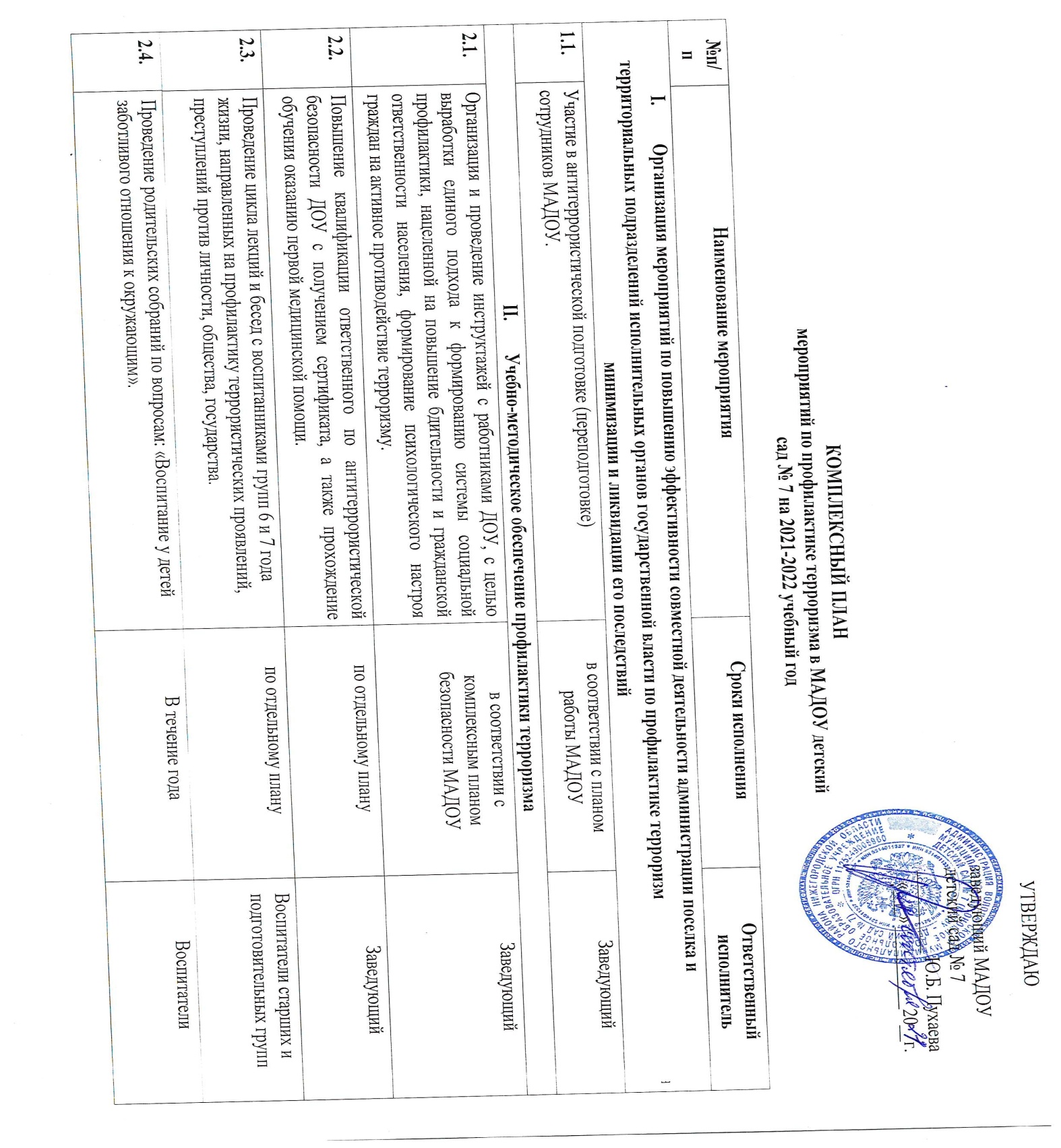                                                                                                                                                                                                     заведующий МАДОУ                                                                                                                                                                                               детский сад № 7__________ Ю.Б. Пухаева «___» __________20__г.КОМПЛЕКСНЫЙ ПЛАНмероприятий по профилактике терроризма в МАДОУ детский сад № 7 на 2021-2022 учебный год№п/п№п/п№п/п№п/п№п/п№п/п№п/пНаименование мероприятияНаименование мероприятияНаименование мероприятияНаименование мероприятияСроки исполненияОтветственный исполнительОтветственный исполнительОтветственный исполнительОрганизация мероприятий по повышению эффективности совместной деятельности администрации поселка иОрганизация мероприятий по повышению эффективности совместной деятельности администрации поселка иОрганизация мероприятий по повышению эффективности совместной деятельности администрации поселка иОрганизация мероприятий по повышению эффективности совместной деятельности администрации поселка иОрганизация мероприятий по повышению эффективности совместной деятельности администрации поселка иОрганизация мероприятий по повышению эффективности совместной деятельности администрации поселка иОрганизация мероприятий по повышению эффективности совместной деятельности администрации поселка иОрганизация мероприятий по повышению эффективности совместной деятельности администрации поселка иОрганизация мероприятий по повышению эффективности совместной деятельности администрации поселка иОрганизация мероприятий по повышению эффективности совместной деятельности администрации поселка итерриториальных подразделений исполнительных органов государственной власти по профилактике терроризмтерриториальных подразделений исполнительных органов государственной власти по профилактике терроризмтерриториальных подразделений исполнительных органов государственной власти по профилактике терроризмтерриториальных подразделений исполнительных органов государственной власти по профилактике терроризмтерриториальных подразделений исполнительных органов государственной власти по профилактике терроризмтерриториальных подразделений исполнительных органов государственной власти по профилактике терроризмтерриториальных подразделений исполнительных органов государственной власти по профилактике терроризмтерриториальных подразделений исполнительных органов государственной власти по профилактике терроризмтерриториальных подразделений исполнительных органов государственной власти по профилактике терроризмтерриториальных подразделений исполнительных органов государственной власти по профилактике терроризмтерриториальных подразделений исполнительных органов государственной власти по профилактике терроризма,минимизации и ликвидации его последствийминимизации и ликвидации его последствийминимизации и ликвидации его последствийа,1.1.1.1.1.1.1.1.1.1.1.1.Участие в антитеррористической подготовке (переподготовке) сотрудников МАДОУ.Участие в антитеррористической подготовке (переподготовке) сотрудников МАДОУ.Участие в антитеррористической подготовке (переподготовке) сотрудников МАДОУ.Участие в антитеррористической подготовке (переподготовке) сотрудников МАДОУ.Участие в антитеррористической подготовке (переподготовке) сотрудников МАДОУ.в соответствии с планом работы МАДОУЗаведующийЗаведующийЗаведующийУчебно-методическое обеспечение профилактики терроризмаУчебно-методическое обеспечение профилактики терроризмаУчебно-методическое обеспечение профилактики терроризмаУчебно-методическое обеспечение профилактики терроризмаУчебно-методическое обеспечение профилактики терроризмаУчебно-методическое обеспечение профилактики терроризмаУчебно-методическое обеспечение профилактики терроризма2.1.2.1.2.1.2.1.2.1.2.1.Организация и проведение инструктажей с работниками ДОУ, с целью выработки единого подхода к формированию системы социальной профилактики, нацеленной на повышение бдительности и гражданской ответственности населения, формирование психологического настроя граждан на активное противодействие терроризму.Организация и проведение инструктажей с работниками ДОУ, с целью выработки единого подхода к формированию системы социальной профилактики, нацеленной на повышение бдительности и гражданской ответственности населения, формирование психологического настроя граждан на активное противодействие терроризму.Организация и проведение инструктажей с работниками ДОУ, с целью выработки единого подхода к формированию системы социальной профилактики, нацеленной на повышение бдительности и гражданской ответственности населения, формирование психологического настроя граждан на активное противодействие терроризму.Организация и проведение инструктажей с работниками ДОУ, с целью выработки единого подхода к формированию системы социальной профилактики, нацеленной на повышение бдительности и гражданской ответственности населения, формирование психологического настроя граждан на активное противодействие терроризму.Организация и проведение инструктажей с работниками ДОУ, с целью выработки единого подхода к формированию системы социальной профилактики, нацеленной на повышение бдительности и гражданской ответственности населения, формирование психологического настроя граждан на активное противодействие терроризму.в соответствии с комплексным планом безопасности МАДОУЗаведующийЗаведующийЗаведующий2.2.2.2.2.2.2.2.2.2.2.2.Повышение квалификации ответственного по антитеррористической безопасности ДОУ с получением сертификата, а также прохождение обучения оказанию первой медицинской помощи.Повышение квалификации ответственного по антитеррористической безопасности ДОУ с получением сертификата, а также прохождение обучения оказанию первой медицинской помощи.Повышение квалификации ответственного по антитеррористической безопасности ДОУ с получением сертификата, а также прохождение обучения оказанию первой медицинской помощи.Повышение квалификации ответственного по антитеррористической безопасности ДОУ с получением сертификата, а также прохождение обучения оказанию первой медицинской помощи.Повышение квалификации ответственного по антитеррористической безопасности ДОУ с получением сертификата, а также прохождение обучения оказанию первой медицинской помощи.по отдельному плануЗаведующийЗаведующийЗаведующий2.3.2.3.2.3.2.3.2.3.2.3.Проведение цикла лекций и бесед с воспитанниками групп 6 и 7 года жизни, направленных на профилактику террористических проявлений, преступлений против личности, общества, государства.Проведение цикла лекций и бесед с воспитанниками групп 6 и 7 года жизни, направленных на профилактику террористических проявлений, преступлений против личности, общества, государства.Проведение цикла лекций и бесед с воспитанниками групп 6 и 7 года жизни, направленных на профилактику террористических проявлений, преступлений против личности, общества, государства.Проведение цикла лекций и бесед с воспитанниками групп 6 и 7 года жизни, направленных на профилактику террористических проявлений, преступлений против личности, общества, государства.Проведение цикла лекций и бесед с воспитанниками групп 6 и 7 года жизни, направленных на профилактику террористических проявлений, преступлений против личности, общества, государства.по отдельному плануВоспитатели старших и подготовительных группВоспитатели старших и подготовительных группВоспитатели старших и подготовительных групп2.4.2.4.2.4.2.4.2.4.Проведение родительских собраний по вопросам: «Воспитание у детей заботливого отношения к окружающим».Проведение родительских собраний по вопросам: «Воспитание у детей заботливого отношения к окружающим».Проведение родительских собраний по вопросам: «Воспитание у детей заботливого отношения к окружающим».Проведение родительских собраний по вопросам: «Воспитание у детей заботливого отношения к окружающим».Проведение родительских собраний по вопросам: «Воспитание у детей заботливого отношения к окружающим».Проведение родительских собраний по вопросам: «Воспитание у детей заботливого отношения к окружающим».В течение годаВоспитателиВоспитателиВоспитатели2.5.2.5.2.5.2.5.2.5.Проведение цикла занятий с сотрудниками ДОУ по вопросам:-терроризм и его проявление-психологический портрет террориста-о противодействии террористической деятельности в ДОУ-о противодействии экстремистской деятельности в ДОУ-о раннем предупреждении и порядке действий по предотвращению конфликтных ситуаций в сфере межнациональных и межконфессиональных отношений участников образовательного процесса.Проведение цикла занятий с сотрудниками ДОУ по вопросам:-терроризм и его проявление-психологический портрет террориста-о противодействии террористической деятельности в ДОУ-о противодействии экстремистской деятельности в ДОУ-о раннем предупреждении и порядке действий по предотвращению конфликтных ситуаций в сфере межнациональных и межконфессиональных отношений участников образовательного процесса.Проведение цикла занятий с сотрудниками ДОУ по вопросам:-терроризм и его проявление-психологический портрет террориста-о противодействии террористической деятельности в ДОУ-о противодействии экстремистской деятельности в ДОУ-о раннем предупреждении и порядке действий по предотвращению конфликтных ситуаций в сфере межнациональных и межконфессиональных отношений участников образовательного процесса.Проведение цикла занятий с сотрудниками ДОУ по вопросам:-терроризм и его проявление-психологический портрет террориста-о противодействии террористической деятельности в ДОУ-о противодействии экстремистской деятельности в ДОУ-о раннем предупреждении и порядке действий по предотвращению конфликтных ситуаций в сфере межнациональных и межконфессиональных отношений участников образовательного процесса.Проведение цикла занятий с сотрудниками ДОУ по вопросам:-терроризм и его проявление-психологический портрет террориста-о противодействии террористической деятельности в ДОУ-о противодействии экстремистской деятельности в ДОУ-о раннем предупреждении и порядке действий по предотвращению конфликтных ситуаций в сфере межнациональных и межконфессиональных отношений участников образовательного процесса.Проведение цикла занятий с сотрудниками ДОУ по вопросам:-терроризм и его проявление-психологический портрет террориста-о противодействии террористической деятельности в ДОУ-о противодействии экстремистской деятельности в ДОУ-о раннем предупреждении и порядке действий по предотвращению конфликтных ситуаций в сфере межнациональных и межконфессиональных отношений участников образовательного процесса.1 раз в месяцЗаведующийЗаведующийЗаведующий2.6.2.6.2.6.2.6.2.6.Организация и проведение рабочих совещаний по проблемам антитеррористической защищенности ДОУ.Организация и проведение рабочих совещаний по проблемам антитеррористической защищенности ДОУ.Организация и проведение рабочих совещаний по проблемам антитеррористической защищенности ДОУ.Организация и проведение рабочих совещаний по проблемам антитеррористической защищенности ДОУ.Организация и проведение рабочих совещаний по проблемам антитеррористической защищенности ДОУ.Организация и проведение рабочих совещаний по проблемам антитеррористической защищенности ДОУ.1 раз в полугодиеЗаведующий, заместитель заведующего по УМВР.Заведующий, заместитель заведующего по УМВР.Заведующий, заместитель заведующего по УМВР.Совершенствование системы информационного противодействия терроризму. Информационно-пропагандистскоеСовершенствование системы информационного противодействия терроризму. Информационно-пропагандистскоеСовершенствование системы информационного противодействия терроризму. Информационно-пропагандистскоеСовершенствование системы информационного противодействия терроризму. Информационно-пропагандистскоеСовершенствование системы информационного противодействия терроризму. Информационно-пропагандистскоеСовершенствование системы информационного противодействия терроризму. Информационно-пропагандистскоеСовершенствование системы информационного противодействия терроризму. Информационно-пропагандистскоеСовершенствование системы информационного противодействия терроризму. Информационно-пропагандистскоеСовершенствование системы информационного противодействия терроризму. Информационно-пропагандистскоеСовершенствование системы информационного противодействия терроризму. Информационно-пропагандистскоеСовершенствование системы информационного противодействия терроризму. Информационно-пропагандистскоеСовершенствование системы информационного противодействия терроризму. Информационно-пропагандистскоеСовершенствование системы информационного противодействия терроризму. Информационно-пропагандистскоеСовершенствование системы информационного противодействия терроризму. Информационно-пропагандистскоеСопровождение антитеррористической деятельностиСопровождение антитеррористической деятельностиСопровождение антитеррористической деятельностиСопровождение антитеррористической деятельностиСопровождение антитеррористической деятельностиСопровождение антитеррористической деятельности3.1.3.1.3.1.3.1.Реализация мероприятий, предусмотренных Комплексным планом безопасности МАДОУ.Реализация мероприятий, предусмотренных Комплексным планом безопасности МАДОУ.Реализация мероприятий, предусмотренных Комплексным планом безопасности МАДОУ.Реализация мероприятий, предусмотренных Комплексным планом безопасности МАДОУ.Реализация мероприятий, предусмотренных Комплексным планом безопасности МАДОУ.Реализация мероприятий, предусмотренных Комплексным планом безопасности МАДОУ.Реализация мероприятий, предусмотренных Комплексным планом безопасности МАДОУ.По отдельному плануЗаведующий, заместитель заведующего по УМВР, заместитель заведующего по АХЧ.Заведующий, заместитель заведующего по УМВР, заместитель заведующего по АХЧ.Заведующий, заместитель заведующего по УМВР, заместитель заведующего по АХЧ.3.2.3.2.3.2.3.2.Разработка (корректировка) инструкций о действиях граждан при обнаружении подозрительных предметов, при угрозе или совершении террористического акта.Разработка (корректировка) инструкций о действиях граждан при обнаружении подозрительных предметов, при угрозе или совершении террористического акта.Разработка (корректировка) инструкций о действиях граждан при обнаружении подозрительных предметов, при угрозе или совершении террористического акта.Разработка (корректировка) инструкций о действиях граждан при обнаружении подозрительных предметов, при угрозе или совершении террористического акта.Разработка (корректировка) инструкций о действиях граждан при обнаружении подозрительных предметов, при угрозе или совершении террористического акта.Разработка (корректировка) инструкций о действиях граждан при обнаружении подозрительных предметов, при угрозе или совершении террористического акта.Разработка (корректировка) инструкций о действиях граждан при обнаружении подозрительных предметов, при угрозе или совершении террористического акта.По мере необходимостиЗаведующий, заместитель заведующего по УМВР, заместитель заведующего по АХЧ.Заведующий, заместитель заведующего по УМВР, заместитель заведующего по АХЧ.Заведующий, заместитель заведующего по УМВР, заместитель заведующего по АХЧ.3.3.3.3.3.3.3.3.Размещение на сайте ДОУ в сети Интернет информацию в сфере профилактики террористических проявлений.Размещение на сайте ДОУ в сети Интернет информацию в сфере профилактики террористических проявлений.Размещение на сайте ДОУ в сети Интернет информацию в сфере профилактики террористических проявлений.Размещение на сайте ДОУ в сети Интернет информацию в сфере профилактики террористических проявлений.Размещение на сайте ДОУ в сети Интернет информацию в сфере профилактики террористических проявлений.Размещение на сайте ДОУ в сети Интернет информацию в сфере профилактики террористических проявлений.Размещение на сайте ДОУ в сети Интернет информацию в сфере профилактики террористических проявлений.По мере необходимостиЗаместитель заведующего по УМВР.Заместитель заведующего по УМВР.Заместитель заведующего по УМВР.Выработка и осуществление мер по профилактике терроризмаВыработка и осуществление мер по профилактике терроризмаВыработка и осуществление мер по профилактике терроризмаВыработка и осуществление мер по профилактике терроризмаВыработка и осуществление мер по профилактике терроризмаВыработка и осуществление мер по профилактике терроризмаВыработка и осуществление мер по профилактике терроризмаВыработка и осуществление мер по профилактике терроризмаВыработка и осуществление мер по профилактике терроризмаВыработка и осуществление мер по профилактике терроризмаВыработка и осуществление мер по профилактике терроризмаВыработка и осуществление мер по профилактике терроризмаВыработка и осуществление мер по профилактике терроризмаВыработка и осуществление мер по профилактике терроризмаВыработка и осуществление мер по профилактике терроризма4.1.4.1.4.1.4.1.Организация индивидуальной и групповой работы с воспитанниками, прибывшими из регионов с нестабильной социально-политической обстановкой, с целью социально-культурной адаптации к новым условиям жизнедеятельности (в т.ч. по вопросам безопасности).Организация индивидуальной и групповой работы с воспитанниками, прибывшими из регионов с нестабильной социально-политической обстановкой, с целью социально-культурной адаптации к новым условиям жизнедеятельности (в т.ч. по вопросам безопасности).Организация индивидуальной и групповой работы с воспитанниками, прибывшими из регионов с нестабильной социально-политической обстановкой, с целью социально-культурной адаптации к новым условиям жизнедеятельности (в т.ч. по вопросам безопасности).Организация индивидуальной и групповой работы с воспитанниками, прибывшими из регионов с нестабильной социально-политической обстановкой, с целью социально-культурной адаптации к новым условиям жизнедеятельности (в т.ч. по вопросам безопасности).Организация индивидуальной и групповой работы с воспитанниками, прибывшими из регионов с нестабильной социально-политической обстановкой, с целью социально-культурной адаптации к новым условиям жизнедеятельности (в т.ч. по вопросам безопасности).Организация индивидуальной и групповой работы с воспитанниками, прибывшими из регионов с нестабильной социально-политической обстановкой, с целью социально-культурной адаптации к новым условиям жизнедеятельности (в т.ч. по вопросам безопасности).Организация индивидуальной и групповой работы с воспитанниками, прибывшими из регионов с нестабильной социально-политической обстановкой, с целью социально-культурной адаптации к новым условиям жизнедеятельности (в т.ч. по вопросам безопасности).постоянноЗаведующий, заместитель заведующего по УМВРЗаведующий, заместитель заведующего по УМВРЗаведующий, заместитель заведующего по УМВР4.2.4.2.4.2.4.2.Организация и проведение межгрупповых соревнований "Школа безопасности".Организация и проведение межгрупповых соревнований "Школа безопасности".Организация и проведение межгрупповых соревнований "Школа безопасности".Организация и проведение межгрупповых соревнований "Школа безопасности".Организация и проведение межгрупповых соревнований "Школа безопасности".Организация и проведение межгрупповых соревнований "Школа безопасности".Организация и проведение межгрупповых соревнований "Школа безопасности".1 раз в годВоспитатели групп 6-7 год жизниВоспитатели групп 6-7 год жизниВоспитатели групп 6-7 год жизни4.3.4.3.4.3.4.3.Организация и проведение "Неделя безопасного поведения обучающихся".Организация и проведение "Неделя безопасного поведения обучающихся".Организация и проведение "Неделя безопасного поведения обучающихся".Организация и проведение "Неделя безопасного поведения обучающихся".Организация и проведение "Неделя безопасного поведения обучающихся".Организация и проведение "Неделя безопасного поведения обучающихся".Организация и проведение "Неделя безопасного поведения обучающихся".1 раз в годЗаместитель заведующе-го по УМВР, воспитателиЗаместитель заведующе-го по УМВР, воспитателиЗаместитель заведующе-го по УМВР, воспитатели4.4.4.4.4.4.4.4.Проведение мероприятий по вовлечению в систему дополнительного образования несовершеннолетних, находящихся в социально опасном положении.Проведение мероприятий по вовлечению в систему дополнительного образования несовершеннолетних, находящихся в социально опасном положении.Проведение мероприятий по вовлечению в систему дополнительного образования несовершеннолетних, находящихся в социально опасном положении.Проведение мероприятий по вовлечению в систему дополнительного образования несовершеннолетних, находящихся в социально опасном положении.Проведение мероприятий по вовлечению в систему дополнительного образования несовершеннолетних, находящихся в социально опасном положении.Проведение мероприятий по вовлечению в систему дополнительного образования несовершеннолетних, находящихся в социально опасном положении.Проведение мероприятий по вовлечению в систему дополнительного образования несовершеннолетних, находящихся в социально опасном положении.постоянноПедагог-психолог, воспитателиПедагог-психолог, воспитателиПедагог-психолог, воспитатели4.5.4.5.4.5.4.5.Организация и проведение тематических бесед с воспитанниками ДОУ, в сфере профилактики террористических проявлений.Организация и проведение тематических бесед с воспитанниками ДОУ, в сфере профилактики террористических проявлений.Организация и проведение тематических бесед с воспитанниками ДОУ, в сфере профилактики террористических проявлений.Организация и проведение тематических бесед с воспитанниками ДОУ, в сфере профилактики террористических проявлений.Организация и проведение тематических бесед с воспитанниками ДОУ, в сфере профилактики террористических проявлений.Организация и проведение тематических бесед с воспитанниками ДОУ, в сфере профилактики террористических проявлений.Организация и проведение тематических бесед с воспитанниками ДОУ, в сфере профилактики террористических проявлений.1 раз в полугодиеЗаместитель заведующе-го по УМВР, воспитателиЗаместитель заведующе-го по УМВР, воспитателиЗаместитель заведующе-го по УМВР, воспитатели4.6.4.6.4.6.4.6.Оформление информационных стендов на тему "Противодействие терроризму на объектах с массовым пребыванием людей".Оформление информационных стендов на тему "Противодействие терроризму на объектах с массовым пребыванием людей".Оформление информационных стендов на тему "Противодействие терроризму на объектах с массовым пребыванием людей".Оформление информационных стендов на тему "Противодействие терроризму на объектах с массовым пребыванием людей".Оформление информационных стендов на тему "Противодействие терроризму на объектах с массовым пребыванием людей".Оформление информационных стендов на тему "Противодействие терроризму на объектах с массовым пребыванием людей".Оформление информационных стендов на тему "Противодействие терроризму на объектах с массовым пребыванием людей".постоянноЗаведующийЗаведующийЗаведующий4.7.4.7.4.7.4.7.Проведение художественных выставок, конкурсов, направленных на воспитание патриотизма, формирование жизненных ценностей воспитанников ДОУ.Проведение художественных выставок, конкурсов, направленных на воспитание патриотизма, формирование жизненных ценностей воспитанников ДОУ.Проведение художественных выставок, конкурсов, направленных на воспитание патриотизма, формирование жизненных ценностей воспитанников ДОУ.Проведение художественных выставок, конкурсов, направленных на воспитание патриотизма, формирование жизненных ценностей воспитанников ДОУ.Проведение художественных выставок, конкурсов, направленных на воспитание патриотизма, формирование жизненных ценностей воспитанников ДОУ.Проведение художественных выставок, конкурсов, направленных на воспитание патриотизма, формирование жизненных ценностей воспитанников ДОУ.Проведение художественных выставок, конкурсов, направленных на воспитание патриотизма, формирование жизненных ценностей воспитанников ДОУ.III кварталЗаместитель заведующего по УМВР, воспитателиЗаместитель заведующего по УМВР, воспитателиЗаместитель заведующего по УМВР, воспитатели4.84.84.84.8Организация и проведение объектовой тренировки с воспитанниками и сотрудниками ДОУ по теме:«Действия воспитанников и сотрудников при поступлении телефонного звонка о заложенном взрывном устройстве, действия воспитанников и сотрудников при обнаружении подозрительного предмета»Организация и проведение объектовой тренировки с воспитанниками и сотрудниками ДОУ по теме:«Действия воспитанников и сотрудников при поступлении телефонного звонка о заложенном взрывном устройстве, действия воспитанников и сотрудников при обнаружении подозрительного предмета»Организация и проведение объектовой тренировки с воспитанниками и сотрудниками ДОУ по теме:«Действия воспитанников и сотрудников при поступлении телефонного звонка о заложенном взрывном устройстве, действия воспитанников и сотрудников при обнаружении подозрительного предмета»Организация и проведение объектовой тренировки с воспитанниками и сотрудниками ДОУ по теме:«Действия воспитанников и сотрудников при поступлении телефонного звонка о заложенном взрывном устройстве, действия воспитанников и сотрудников при обнаружении подозрительного предмета»Организация и проведение объектовой тренировки с воспитанниками и сотрудниками ДОУ по теме:«Действия воспитанников и сотрудников при поступлении телефонного звонка о заложенном взрывном устройстве, действия воспитанников и сотрудников при обнаружении подозрительного предмета»Организация и проведение объектовой тренировки с воспитанниками и сотрудниками ДОУ по теме:«Действия воспитанников и сотрудников при поступлении телефонного звонка о заложенном взрывном устройстве, действия воспитанников и сотрудников при обнаружении подозрительного предмета»Организация и проведение объектовой тренировки с воспитанниками и сотрудниками ДОУ по теме:«Действия воспитанников и сотрудников при поступлении телефонного звонка о заложенном взрывном устройстве, действия воспитанников и сотрудников при обнаружении подозрительного предмета»2 раза в годЗаведующий, заместитель заведующего по УМВР, заместитель заведующего по АХЧ, воспитатели.Заведующий, заместитель заведующего по УМВР, заместитель заведующего по АХЧ, воспитатели.Заведующий, заместитель заведующего по УМВР, заместитель заведующего по АХЧ, воспитатели.Усиление антитеррористической защищенности объектов жизнеобеспечения, социальной сферы, находящихся в муниципальной собственностиУсиление антитеррористической защищенности объектов жизнеобеспечения, социальной сферы, находящихся в муниципальной собственностиУсиление антитеррористической защищенности объектов жизнеобеспечения, социальной сферы, находящихся в муниципальной собственностиУсиление антитеррористической защищенности объектов жизнеобеспечения, социальной сферы, находящихся в муниципальной собственностиУсиление антитеррористической защищенности объектов жизнеобеспечения, социальной сферы, находящихся в муниципальной собственностиУсиление антитеррористической защищенности объектов жизнеобеспечения, социальной сферы, находящихся в муниципальной собственностиУсиление антитеррористической защищенности объектов жизнеобеспечения, социальной сферы, находящихся в муниципальной собственностиУсиление антитеррористической защищенности объектов жизнеобеспечения, социальной сферы, находящихся в муниципальной собственностиУсиление антитеррористической защищенности объектов жизнеобеспечения, социальной сферы, находящихся в муниципальной собственностиУсиление антитеррористической защищенности объектов жизнеобеспечения, социальной сферы, находящихся в муниципальной собственностиУсиление антитеррористической защищенности объектов жизнеобеспечения, социальной сферы, находящихся в муниципальной собственностиУсиление антитеррористической защищенности объектов жизнеобеспечения, социальной сферы, находящихся в муниципальной собственностиУсиление антитеррористической защищенности объектов жизнеобеспечения, социальной сферы, находящихся в муниципальной собственностиУсиление антитеррористической защищенности объектов жизнеобеспечения, социальной сферы, находящихся в муниципальной собственностиУсиление антитеррористической защищенности объектов жизнеобеспечения, социальной сферы, находящихся в муниципальной собственности5.1.5.1.5.1.5.1.Разработка (корректировка) Паспорта безопасностиРазработка (корректировка) Паспорта безопасностиРазработка (корректировка) Паспорта безопасностиРазработка (корректировка) Паспорта безопасностиРазработка (корректировка) Паспорта безопасностиРазработка (корректировка) Паспорта безопасностиРазработка (корректировка) Паспорта безопасностиIV кварталЗаведующий, заместитель заведующего по АХЧ.Заведующий, заместитель заведующего по АХЧ.Заведующий, заместитель заведующего по АХЧ.5.2.5.2.5.2.5.2.Участие в проведении комплексных обследований ДОУ на предмет	 проверки состояния инженерно-технической укрепленности и антитеррористической защищенности, режимно-охранных мер, режима хранения аварийно химически опасных веществ, оценки состояния и степени оснащенности средствами защиты.Участие в проведении комплексных обследований ДОУ на предмет	 проверки состояния инженерно-технической укрепленности и антитеррористической защищенности, режимно-охранных мер, режима хранения аварийно химически опасных веществ, оценки состояния и степени оснащенности средствами защиты.Участие в проведении комплексных обследований ДОУ на предмет	 проверки состояния инженерно-технической укрепленности и антитеррористической защищенности, режимно-охранных мер, режима хранения аварийно химически опасных веществ, оценки состояния и степени оснащенности средствами защиты.Участие в проведении комплексных обследований ДОУ на предмет	 проверки состояния инженерно-технической укрепленности и антитеррористической защищенности, режимно-охранных мер, режима хранения аварийно химически опасных веществ, оценки состояния и степени оснащенности средствами защиты.Участие в проведении комплексных обследований ДОУ на предмет	 проверки состояния инженерно-технической укрепленности и антитеррористической защищенности, режимно-охранных мер, режима хранения аварийно химически опасных веществ, оценки состояния и степени оснащенности средствами защиты.Участие в проведении комплексных обследований ДОУ на предмет	 проверки состояния инженерно-технической укрепленности и антитеррористической защищенности, режимно-охранных мер, режима хранения аварийно химически опасных веществ, оценки состояния и степени оснащенности средствами защиты.Участие в проведении комплексных обследований ДОУ на предмет	 проверки состояния инженерно-технической укрепленности и антитеррористической защищенности, режимно-охранных мер, режима хранения аварийно химически опасных веществ, оценки состояния и степени оснащенности средствами защиты.По планам территориальных подразделений федеральных органов исполнительнойвластиЗаведующий, заместитель заведующего по УМВР, заместитель заведующего по АХЧ.Заведующий, заместитель заведующего по УМВР, заместитель заведующего по АХЧ.Заведующий, заместитель заведующего по УМВР, заместитель заведующего по АХЧ.5.3.5.3.5.3.5.3.Проведение обследований уровня антитеррористической защищенности ДОУ.Проведение обследований уровня антитеррористической защищенности ДОУ.Проведение обследований уровня антитеррористической защищенности ДОУ.Проведение обследований уровня антитеррористической защищенности ДОУ.Проведение обследований уровня антитеррористической защищенности ДОУ.Проведение обследований уровня антитеррористической защищенности ДОУ.Проведение обследований уровня антитеррористической защищенности ДОУ.1 раз в квартал согласно Плану комплексной безопасности МАДОУЗаведующий, заместитель заведующего по УМВР, заместитель заведующего по АХЧ.Заведующий, заместитель заведующего по УМВР, заместитель заведующего по АХЧ.Заведующий, заместитель заведующего по УМВР, заместитель заведующего по АХЧ.5.4.5.4.5.4.5.4.Обеспечение разработки паспортов антитеррористической защищенности объектов, входящих в Реестр объектов возможных террористических посягательств, находящихся на территории поселения.Обеспечение разработки паспортов антитеррористической защищенности объектов, входящих в Реестр объектов возможных террористических посягательств, находящихся на территории поселения.Обеспечение разработки паспортов антитеррористической защищенности объектов, входящих в Реестр объектов возможных террористических посягательств, находящихся на территории поселения.Обеспечение разработки паспортов антитеррористической защищенности объектов, входящих в Реестр объектов возможных террористических посягательств, находящихся на территории поселения.Обеспечение разработки паспортов антитеррористической защищенности объектов, входящих в Реестр объектов возможных террористических посягательств, находящихся на территории поселения.Обеспечение разработки паспортов антитеррористической защищенности объектов, входящих в Реестр объектов возможных террористических посягательств, находящихся на территории поселения.Обеспечение разработки паспортов антитеррористической защищенности объектов, входящих в Реестр объектов возможных террористических посягательств, находящихся на территории поселения.2 полугодиеЗаведующий, заместитель заведующего по УМВР, заместитель заведующего по АХЧ.Заведующий, заместитель заведующего по УМВР, заместитель заведующего по АХЧ.Заведующий, заместитель заведующего по УМВР, заместитель заведующего по АХЧ.5.5.5.5.5.5.5.5.Повышение уровня антитеррористической защищенности учреждений и объектов муниципальной собственности в инженерно-техническом отношении:-организация физической охраны;-оборудование наружного освещения;-совершенствование системы инженерной защиты для исключения несанкционированной парковки транспортных средств, в близи учебных и дошкольных заведений.Повышение уровня антитеррористической защищенности учреждений и объектов муниципальной собственности в инженерно-техническом отношении:-организация физической охраны;-оборудование наружного освещения;-совершенствование системы инженерной защиты для исключения несанкционированной парковки транспортных средств, в близи учебных и дошкольных заведений.Повышение уровня антитеррористической защищенности учреждений и объектов муниципальной собственности в инженерно-техническом отношении:-организация физической охраны;-оборудование наружного освещения;-совершенствование системы инженерной защиты для исключения несанкционированной парковки транспортных средств, в близи учебных и дошкольных заведений.Повышение уровня антитеррористической защищенности учреждений и объектов муниципальной собственности в инженерно-техническом отношении:-организация физической охраны;-оборудование наружного освещения;-совершенствование системы инженерной защиты для исключения несанкционированной парковки транспортных средств, в близи учебных и дошкольных заведений.Повышение уровня антитеррористической защищенности учреждений и объектов муниципальной собственности в инженерно-техническом отношении:-организация физической охраны;-оборудование наружного освещения;-совершенствование системы инженерной защиты для исключения несанкционированной парковки транспортных средств, в близи учебных и дошкольных заведений.Повышение уровня антитеррористической защищенности учреждений и объектов муниципальной собственности в инженерно-техническом отношении:-организация физической охраны;-оборудование наружного освещения;-совершенствование системы инженерной защиты для исключения несанкционированной парковки транспортных средств, в близи учебных и дошкольных заведений.Повышение уровня антитеррористической защищенности учреждений и объектов муниципальной собственности в инженерно-техническом отношении:-организация физической охраны;-оборудование наружного освещения;-совершенствование системы инженерной защиты для исключения несанкционированной парковки транспортных средств, в близи учебных и дошкольных заведений.По мере поступления финансовых средствЗаведующий, заместитель заведующего по АХЧ.Заведующий, заместитель заведующего по АХЧ.Заведующий, заместитель заведующего по АХЧ.5.6.5.6.5.6.5.6.Участие в проведении учений и тренировок по отработке взаимодействия сил и средств при выполнении задач по пресечению проявлений террористической направленности на территории ДОУ.Участие в проведении учений и тренировок по отработке взаимодействия сил и средств при выполнении задач по пресечению проявлений террористической направленности на территории ДОУ.Участие в проведении учений и тренировок по отработке взаимодействия сил и средств при выполнении задач по пресечению проявлений террористической направленности на территории ДОУ.Участие в проведении учений и тренировок по отработке взаимодействия сил и средств при выполнении задач по пресечению проявлений террористической направленности на территории ДОУ.Участие в проведении учений и тренировок по отработке взаимодействия сил и средств при выполнении задач по пресечению проявлений террористической направленности на территории ДОУ.Участие в проведении учений и тренировок по отработке взаимодействия сил и средств при выполнении задач по пресечению проявлений террористической направленности на территории ДОУ.Участие в проведении учений и тренировок по отработке взаимодействия сил и средств при выполнении задач по пресечению проявлений террористической направленности на территории ДОУ.1 раз в полугодиеЗаведующий, заместитель заведующего по УМВР, заместитель заведующего по АХЧЗаведующий, заместитель заведующего по УМВР, заместитель заведующего по АХЧЗаведующий, заместитель заведующего по УМВР, заместитель заведующего по АХЧ